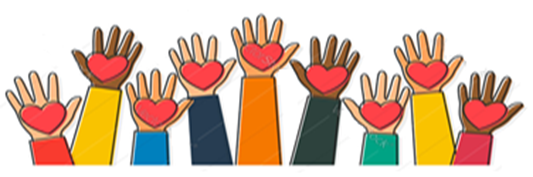 IV Journée Mondiale des Pauvres                                                                                                                15 novembre 2020"Tends ta main au pauvre" (Sir 7:32)Au terme du Jubilé extraordinaire de l’Année de la Miséricorde, le Pape François a institué la Journée mondiale des pauvres dans sa Lettre apostolique Misericordia et Misera du 20 novembre 2016. Par conséquent, à partir de l’année suivante, 2017, que le 33e Dimanche du Temps Ordinaire devienne un appel fort à notre conscience de croyants pour que nous soyons plus convaincus que partager avec les pauvres nous permet de comprendre l’Évangile dans sa vérité la plus profonde.  "Les pauvres ne sont un problème : ils sont une ressource où il faut puiser pour accueillir et vivre l’essence de l’Évangile". Aujourd’hui, 15 novembre, nous célébrons la quatrième Journée mondiale des pauvres avec le thème: "Tends ta main au pauvre", inspiré du livre de l’Ecclésiastique. A partir de ce texte, le Pape François observe que "le Siracide donne des conseils sur de nombreuses situations concrètes de la vie, et la pauvreté en est une.  Il insiste sur le fait que, dans le besoin, il faut avoir confiance en Dieu. La prière à Dieu et la solidarité avec les pauvres et les souffrants sont inséparables... Par conséquent, le temps consacré à la prière ne peut jamais devenir un alibi pour négliger le prochain en difficulté. Le contraire est vrai : la bénédiction du Seigneur descend sur nous et la prière atteint son but quand elle est accompagnée par le service aux pauvres". ENVIRONNEMENTDécorer la chapelle ou le lieu de la prière avec des images/symboles de réalités de pauvreté, placer la croix/l'image de Jésus au centre des images et des symboles.Avec la communauté chrétienne du monde entier, faisons en sorte que ce jour soit un jour de prière, de réflexion et d’engagement en réponse à la situation que nous vivons en ce moment. C’est un temps favorable pour retrouver le sentiment que nous avons besoin les uns des autres, que nous avons une responsabilité pour les autres et pour le monde, un appel à porter les fardeaux des plus faibles et des plus nécessiteux.CHANT INITIAL: TOUT APPARTIENT À TOUT LE MONDE. Luis Guitarra (3 :39)                                                  https://www.youtube.com/watch?v=PLbQBNIfZvs A L’ÉCOUTE DE LA PAROLE. Le maître sage de l’Ecclésiastique nous invite à la recherche de la sagesse, sagesse qui dilate le cœur et nous rend capables d’affronter les contrariétés que la vie nous réserve. Demander à Dieu la sagesse, c’est miser sur la solidarité universelle, qui renouvelle notre foi et nous aide à répondre à la crise, à l’épreuve, à la douleur, à la misère, non pas à partir d’une éthique de laboratoire, en nous créant une crise morale, mais de l’engagement envers l’autre qui fait de moi un frère. Les livres des Psaumes et des Proverbes contiennent de sages idées sur le désir de Dieu de sauver les pauvres et de leur rendre justice. L’invitation est de prier avec certaines d’entre elles. Nous pouvons les lire spontanément avec un fond musical.“Heureux celui qui s’intéresse au pauvre... L'Eternel le garde et lui conserve la vie; Ps 41,1-2“Celui qui a pitié du pauvre prête à l'Éternel, Qui lui rendra selon son œuvre”. Prov 19,17“Qui donne au pauvre ne manquera de rien,”. Prov 28,27“L'espérance des misérables ne périt pas à toujours”. Ps 9:18“Ouvre ta bouche, juge avec justice et défends les droits du pauvre et du nécessiteux” Prov 31:19“Tous mes os diront: “Eternel! qui peut, comme toi, délivrer le malheureux d'un plus fort que lui, Le malheureux et le pauvre de celui qui le dépouille?”. Ps 35,10“A cause du mauvais traitement que l'on fait aux affligés, à cause du gémissement des pauvres, je me lèverai maintenant, dit l'Eternel, je mettrai en sûreté celui à qui l'on tend des pièges”. Ps 12,5“Qui est semblable à l'Éternel notre Dieu, qui habite dans les lieux très hauts? Qui abaisse ses regards sur le ciel et sur la terre; qui retire le petit de la poussière, et relève le pauvre du fumier, Pour le faire asseoir avec les grands, avec les grands de son peuple”. Ps 113,5-8“Le juste connaît la cause des pauvres…”. Prov 29,7“Ne dépouille pas le pauvre, parce qu'il est pauvre, Et n'opprime pas le malheureux à la porte; Car l'Éternel défendra leur cause, Et il ôtera la vie à ceux qui les auront dépouillés”. Prov 22,22-23“Celui qui a pitié des pauvres, est bienheureux”. Prov 14,21.“L'homme dont le regard est bienveillant sera béni, Parce qu'il donne de son pain au pauvre”. Prov 22,9Lecture de l’évangile de Mt 25, 31-46 (on peut le lire sous forme de dialogue)Quand le Fils de l’homme viendra dans sa gloire, avec tous ses anges, il prendra place sur son trône glorieux. Tous les peuples de la terre seront rassemblés devant lui. Alors il les divisera en deux groupes – tout comme le berger fait le tri entre les brebis et les boucs. Il placera les brebis à sa droite et les boucs à sa gauche. Après quoi, le roi dira à ceux qui seront à sa droite : « Venez, vous qui êtes bénis par mon Père : prenez possession du royaume qu’il a préparé pour vous depuis la création du monde. Car j’ai eu faim, et vous m’avez donné à manger. J’ai eu soif, et vous m’avez donné à boire. J’étais un étranger, et vous m’avez accueilli chez vous. J’étais nu, et vous m’avez donné des vêtements. J’étais malade, et vous m’avez soigné. J’étais en prison, et vous êtes venus à moi. » Alors, les justes lui demanderont : « Mais, Seigneur, quand t’avons-nous vu avoir faim, et t’avons-nous donné à manger ? Ou avoir soif, et t’avons-nous donné à boire ? Ou quand t’avons-nous vu étranger et t’avons-nous accueilli ? Ou nu, et t’avons-nous vêtu ? Ou malade ou prisonnier, et sommes-nous venus te rendre visite ? » Et le roi leur répondra : « Vraiment, je vous l’assure : chaque fois que vous avez fait cela à l’un de ces plus petits de mes frères, c’est à moi-même que vous l’avez fait. » Puis il se tournera vers ceux qui seront à sa gauche : « Retirez-vous loin de moi, vous que Dieu a maudits, et allez dans le feu éternel préparé pour le diable et ses anges. Car j’ai eu faim, et vous ne m’avez rien donné à manger. J’ai eu soif, et vous ne m’avez rien donné à boire. J’étais un étranger, et vous ne m’avez pas accueilli chez vous. J’étais nu, et vous ne m’avez pas donné de vêtements. J’étais malade et en prison, et vous n’avez pas pris soin de moi. » Alors, ils lui demanderont à leur tour : « Mais, Seigneur, quand t’avons-nous vu souffrant de la faim ou de la soif ; quand t’avons-nous vu étranger, nu, malade ou en prison, et avons-nous négligé de te rendre service ? » Alors il leur répondra : « Vraiment, je vous l’assure : chaque fois que vous n’avez pas fait cela à l’un de ces plus petits, c’est à moi que vous avez manqué de le faire. » Et ils s’en iront au châtiment éternel. Tandis que les justes entreront dans la vie éternelle.ESPACE DE SILENCEAPPROFONDIR avec le message du pape FrançoisAvoir le regard tourné vers le pauvre est difficile, mais plus que jamais nécessaire pour donner à notre vie personnelle et sociale la bonne direction... Il ne s’agit plutôt d’engager concrètement la vie, animée par la charité divine...Nous ne pouvons pas nous sentir "bien" quand un membre de la famille humaine est relégué dans les coulisses et devient une ombre. Le cri silencieux des nombreux pauvres doit trouver le peuple de Dieu en première ligne, toujours et partout, afin de leur donner une voix, de les défendre et de se solidariser avec eux devant tant d’hypocrisie et devant tant de promesses non tenues, pour les inviter à participer à la vie de la communauté. Rappeler à tous la grande valeur du bien commun est, pour le peuple chrétien, un engagement de vie qui se réalise dans la tentative de n’oublier aucun de ceux dont l’humanité est violée dans ses besoins fondamentaux.Tendre la main fait découvrir, avant tout à celui qui le fait, qu’existe en nous la capacité d’accomplir des gestes qui donnent un sens à la vie. Tendre la main est un signe: un signe qui rappelle immédiatement la proximité, la solidarité, l’amour. En ces mois où le monde entier a été submergé par un virus qui a apporté douleur et mort, détresse et égarement, combien de mains tendues nous avons pu voir ! La main tendue du médecin qui se soucie de chaque patient en essayant de trouver le bon remède. La main tendue de l’infirmière et de l’infirmier qui, bien au-delà de leurs horaires de travail, sont restés pour soigner les malades. La main tendue de ceux qui travaillent dans l’administration et procurent les moyens de sauver le plus de vies possibles. La main tendue du pharmacien exposé à tant de demandes dans un contact risqué avec les gens. La main tendue du prêtre qui bénit avec le déchirement au cœur. La main tendue du bénévole qui secourt ceux qui vivent dans la rue et qui, en plus de ne pas avoir un toit, n’ont rien à manger. La main tendue des hommes et des femmes qui travaillent pour offrir des services essentiels et la sécurité. Et combien d’autres mains tendues que nous pourrions décrire jusqu’à en composer une litanie des œuvres de bien. Toutes ces mains ont défié la contagion et la peur pour apporter soutien et consolation.   ESPACE DE SILENCE avec un fond musicalAPPROFONDIR l’expérience de Claret Je ne puis m’empêcher de mentionner ici quelque chose que j’ai moi-même constaté. C’est que, lorsque quelqu’un est pauvre par bonne volonté, parce qu’il le désire et non par force, il goûte la joie de la pauvreté; de plus, Dieu lui vient en aide de deux manières: ou bien il touche le cœur de ceux qui ont quelque chose afin qu’ils lui en donnent, ou bien il le fait vivre sans manger. J’ai expérimenté ces deux façons. J’ai pensé que pour m’opposer à ce géant, dont les mondains proclament la toute-puissance, je devais m’armer de la vertu de pauvreté. C’est ce que j’ai résolument entrepris. Je n’avais rien, je ne voulais rien et je refusais tout ce qu’on pouvait m’offrir. Je me contentais des vêtements que j’avais et de la nourriture que l’on me donnait. Un mouchoir noué contenait toutes mes richesses: mon bréviaire, mes sermons, une paire de bas et une chemise de rechange, c’est tout. CHANTER UNE ANTIENNE ADAPTÉE AU THEME Taizé (1 :27)                                        https://www.youtube.com/watch?v=eAKj8cLjru8PARTAGE COMMUNAUTAIRE de la parole écoutée, approfondie et prié, sous forme de litanie et en demandant pardon. 	Ant: Pardonne-nous, Seigneur pour toutes les fois où nous n’avons pas fait ce que tu aurais fait:Quand nous ne reconnaissons pas notre responsabilité d’être des administratrices de dons...Quand nous ne suivons pas l’ordre d’être tes mains et tes pieds dans ce monde...Quand nous ne sommes pas généreux et ne favorisons pas les conditions d’une vie pleinement humaine...Quand nous vivons indifférentes aux souffrances de ceux qui vivent à côtés de nous...Quand nous avons les mains dans les poches et que nous ne  laissons pas émouvoir par la pauvreté...Quand on est distraite du but de l’amour...Quand nous ne ressentons pas le besoin de l’autre...      On peut ajouter d'autres invocationsENGEMENT: nous sommes invités à être conscientes et à atteindre ceux qui vivent dans la pauvreté, à parler avec eux, à se renseigner sur leurs besoins et à les aider. Comment peut-on le faire?NOTRE PERE – récité ou chanté PRIERE FINALE :Seigneur, Ami des pauvres et des petits. Ceux que le monde méprise, sont vos préférés, donne-nous des yeux nouveaux pour te voir, te découvrir dans les petits, les malades, les personnes âgées, ceux qui souffrent de solitude. Donne-nous ta grâce, afin que nous découvrions ta présence vivante en chacun d’eux, en les accueillant et en leur tendant la main de l’aide. Amen.CHANT FINAL : On écrit sur les murs (2 :59)https://www.youtube.com/watch?v=VV5oVYVGfNc